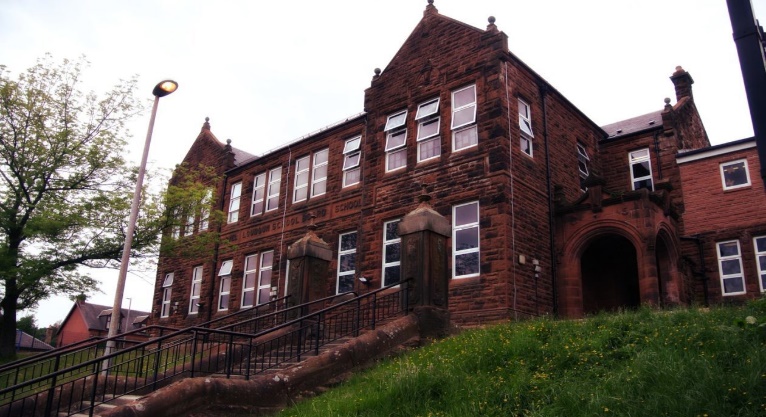 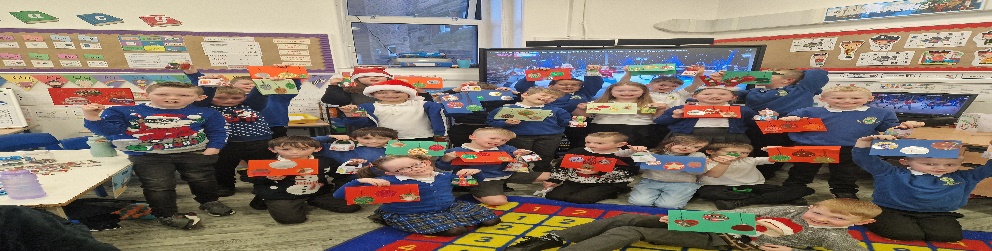 lic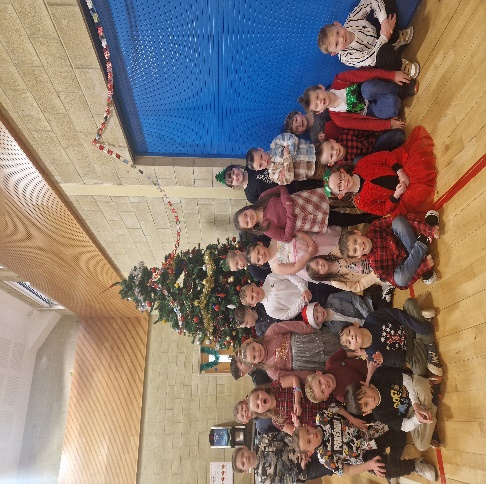 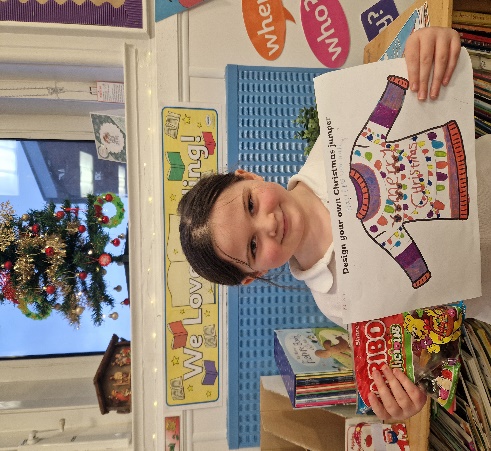 .  We are delighted to announce we raised an amazing £       for the school funds through our Tea Towel Enterprise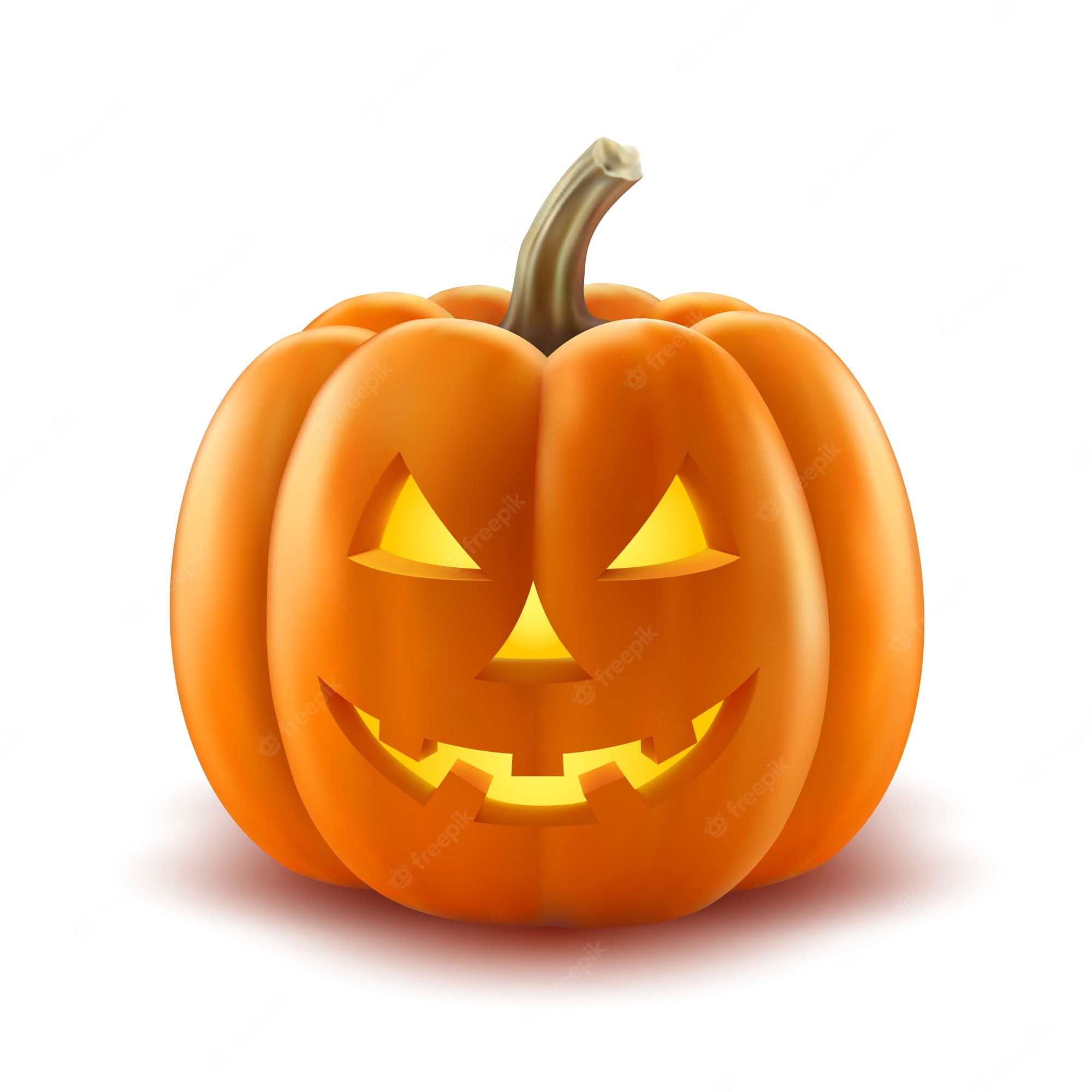 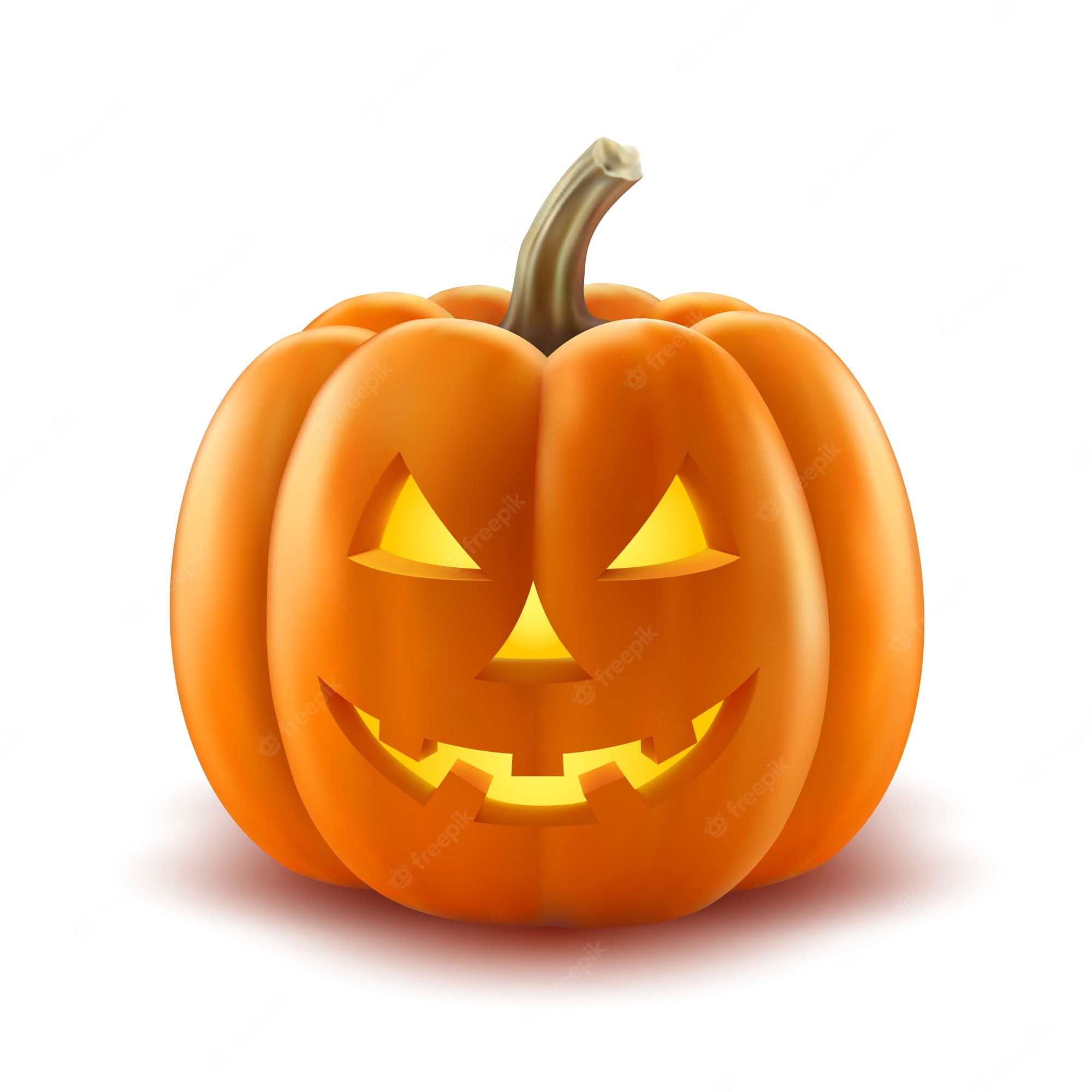 